        BELLBROOK FAMILY PRACTICE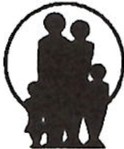             Medical/Social History FormName: __________________________    Date of Birth: ____/____/____   Todays date: _____/______/_____ Biological Sex   M  F     Gender Identity____________________ Gender Pronoun_______________________Pharmacy: ___________________________________________ Pharmacy Phone (        )____-________AllergiesPlease list all Drug, Food, Animal, and Miscellaneous allergies you have. Please indicate the reaction you have had (Hives, Stomach Upset, Itching, etc.)Allergy			                                Type of Reaction________________________________	               ________________________________________________________________	               ________________________________________________________________               ________________________________________________________________               ________________________________Past Medical HistoryPlease mark the box next to each past or present condition.High Blood Pressure		High Cholesterol			Autoimmune conditions	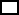 Diabetes				Asthma				Cancer			Stroke				Emphysema/COPD			Fibromyalgia		Heart Disease			Liver Disease			Seizures/Epilepsy		DVT/Pulmonary embolism      	GERD/Reflux/Ulcers		Headaches/Migraines	Heart Murmur 			Arthritis/Osteoporosis		Kidney Disease		Thyroid Disease			Anemia				Tuberculosis		Gout				Diverticulitis 			Irritable Bowel		Seasonal Allergies			Depression/Anxiety			Menstrual Problems	Coronary artery Disease		Eye problems			Other_______________	____________________________________________________________________________________________Obstetrics HistoryNumber of Pregnancies _____   Actual Births _____  Miscarriages _____  Hysterectomy    Yes / No    If Yes Date____/____/____SurgeriesPlease list any prior surgeries and the date or year if known.Surgery			                           Date		                   ________________________________	         ___________________________________________________         ___________________________________________________	         ___________________________________________________	         ___________________________________________________	         ___________________Family HistoryWrite in the relationship of any family members who have or had any of the following conditions.High Blood Pressure ___________________		Stroke ___________________Heart Disease/Heart Attack ___________________	Cancer ___________________  Type ___________________High Cholesterol ___________________		Osteoporosis ___________________Diabetes ___________________			Other ___________________Social History Please circle yes or no, and please fill in the blanks as appropriate.Tobacco Use? (Cigarettes or Chewing Tobacco.)   YES    NO    Packs Per day ____  Number of years _____Former Smoker?    YES    NO	Year Quit _____E-Cigarettes?     YES    NOAlcoholic Beverages    YES    NO       How many days in the past year have you had a heavy drinking consumption of 4 or more drinks? _____		  Recreational Drug Use ?    YES    NO    If yes type used ________________________________________________Caffeine Intake?    YES    NO     Drinks per day____How may days per week of exercise do you get? ______Advanced Directive?   YES    NO  (If yes please provide a copy to our staff) Code Status ? ___________________Currently Employed?    YES    NO    Occupational Health Hazards?    YES    NO   Occupation____________________________ MedicationsMedication			Strength		  Frequency__________________________             ________                    _________    __________________________             ________                    _________    __________________________             ________                    _________    __________________________             ________                    _________    __________________________             ________                    _________    __________________________             ________                    _________ __________________________             ________                    _________  __________________________             ________                    _________ __________________________             ________                    ___________________________________             ________                    _________    